                                                           HISTÓRIA  Tenha em mãos o texto sobre a História da Evolução do Jornal.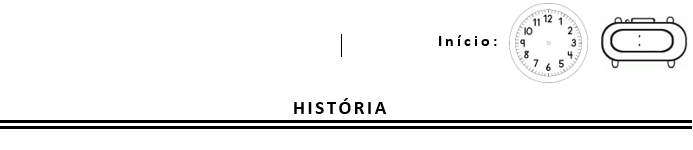  Você já enumerou os parágrafos? Já grifou as ideias principais de cada parágrafo? Já preencheu o quadro (Quando, Onde e O QUÊ)? Muito bem! Hoje na aula online , discutiremos sobre este assunto e mais … sobre o conteúdo do Jornal do Terceiro Ano.Fontes :https://www.smartkids.com.br/trabalho/evolucao-do-jornal           https://www.jornalista.com.br/historia-do-jornal.htmlJá pensou em ser repórter por um dia? Imagina como deve ser legal saber tudo de primeira mão e ainda passar todas as informações para as pessoas, deve ser muito legal não é mesmo? Mas você pensa que receber notícias através de jornais é recente e que as civilizações antigas nem imaginavam o que era isso??? Está muito enganado!Texto adaptado:A história do jornal é mais antiga do que podemos imaginar…O jornal mais antigo que se tem conhecimento é de Roma, chamado Acta Diurna. Foi lançado pelo Imperador Júlio César que queria deixar os cidadãos das principais cidades informados a respeito dos acontecimentos sociais e políticos. Isso aconteceu no Século 59 a.C. Essas notícias eram escritas em grandes placas brancas e expostas em lugares públicos movimentados.Já no Século VIII, na China, os primeiros jornais eram escritos à mão , no formato de boletins. Já imaginou o trabalho para fazer um único jornal?Mas, a partir de 1447 começa uma nova fase para a humanidade com a chegada da prensa inventada por Johann Gutenberg. Com essa fabulosa máquina, a circulação de informação, conhecimento e intercâmbio de ideias fica muito mais ágil e com a possibilidade de acesso por todos.A invenção do telégrafo, sistema concebido para transmitir mensagens de um ponto para outro em grandes distâncias, em 1844, transformou a imprensa escrita, pois permitiu que as informações fossem passadas rapidamente, possibilitando relatos mais novos e relevantes. A partir daí, os jornais emergiram no mundo inteiro.No início do século XVII (17), as publicações dos jornais passam a ser periódicas. A Europa sai na frente e em países como Alemanha, Inglaterra e França a circulação de jornais passam a ser frequente.A partir daí, países da Ásia e os demais continentes já começam desenvolver seus meios de produzir o jornal impresso e, apesar de todas as inovações tecnológicas, em várias partes do mundo ainda há pessoas que tem como hábito tomar o café a manhã lendo um jornal impresso.Evolução da imprensa no BrasilComo você vê a evolução do jornal e das notícias sempre esteve atrelada às mudanças sociopolíticas e aqui no Brasil não foi diferente.Os primeiros jornais chegam ao Brasil com a chegada da Corte Portuguesa, em 1808. Neste mesmo ano dois importantes jornais iniciam suas atividades: o Correio Braziliense, e a Gazeta do Rio de Janeiro.Jornalismo OnlineA informatização e a globalização fazem com que o mundo seja realmente uma “aldeia global” em que a quantidade e a velocidade de transmissão da informação ocorre de forma incrível. No Brasil, em 1996, os jornais ganham também o formato digital e a possibilidade do público interagir com a notícia através de blogs e fóruns de discussão aumenta o alcance da informação e da troca de ideias.Agora, preencha o quadro a seguir de acordo com as informações do texto:Curiosidade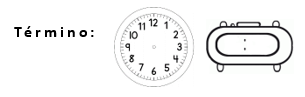 Você já reparou que muitos jornais nacionais e internacionais levam o nome de “gazeta”?É que em 1556, o governo de Veneza, na Itália, publicou o jornal “Gazzetta Veneta”, pelo qual os leitores pagavam com uma pequena moeda conhecida como “gazetta”, daí a origem do nome.QUANDO?ONDE?O QUÊ? (FATO)